Publicado en Madrid el 20/03/2019 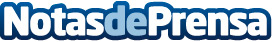  Ontruck apuesta por la IA y el machine learning para optimizar el transporte de mercancías por carretera La compañía española pretende liderar el proceso de digitalización del sector aplicando los sistemas más innovadores para mejorar en eficacia del servicioDatos de contacto:OntruckNota de prensa publicada en: https://www.notasdeprensa.es/ontruck-apuesta-por-la-ia-y-el-machine Categorias: Inteligencia Artificial y Robótica Madrid Cataluña Valencia Logística E-Commerce Dispositivos móviles Industria Automotriz Digital http://www.notasdeprensa.es